Četvrtak, 27. 10. 2022. u 19,00 satiKoncertna dvorana Škole, Kandlerova 2Dobrodošli!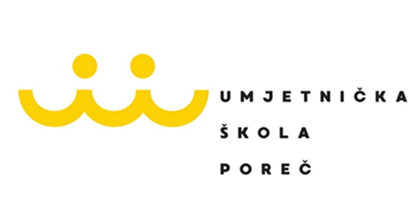                    KONCERT UČENIKA                   KONCERT UČENIKA                   KONCERT UČENIKA                   KONCERT UČENIKA                   KONCERT UČENIKA                   KONCERT UČENIKA                   KONCERT UČENIKA                   KONCERT UČENIKA                   KONCERT UČENIKA                   KONCERT UČENIKA                   KONCERT UČENIKA                   KONCERT UČENIKA                   KONCERT UČENIKA                   KONCERT UČENIKA                   KONCERT UČENIKA                   KONCERT UČENIKA                   KONCERT UČENIKA                   KONCERT UČENIKA                   KONCERT UČENIKA                   KONCERT UČENIKA                   KONCERT UČENIKA                   KONCERT UČENIKA                             Program:                             Program:                             Program:                             Program:                             Program:                             Program:                             Program:                             Program:                             Program:                             Program:                             Program:                             Program:                             Program:                             Program:                             Program:                             Program:                             Program:                             Program:                             Program:                             Program:                             Program:                             Program:1.1.DO nam želi dobar danDO nam želi dobar danPrvašići pjevajuPrvašići pjevajuPrvašići pjevajuučitelj-ica:učitelj-ica:Suzana UrsićSuzana UrsićSuzana Ursić2.2.Bratec MartinBratec MartinklavirklavirNikol Pauletićčetveroručno s učiteljicomNikol Pauletićčetveroručno s učiteljicomNikol Pauletićčetveroručno s učiteljicom1.1.r.r.r.učitelj-ica:učitelj-ica:Suzana UrsićSuzana UrsićSuzana Ursić3.3.OJ, Jelo, JeliceOJ, Jelo, JeliceklavirklavirAntea Lovrićčetveroručno s učiteljicomAntea Lovrićčetveroručno s učiteljicomAntea Lovrićčetveroručno s učiteljicom1.1.r.r.r.učitelj-ica:učitelj-ica:Suzana UrsićSuzana UrsićSuzana Ursić4.4.Ples po crnim tipkamaPles po crnim tipkamaklavirklavirDea Matoševićčetveroručno s učiteljicomDea Matoševićčetveroručno s učiteljicomDea Matoševićčetveroručno s učiteljicom1.1.r.r.r.učitelj-ica:učitelj-ica:Suzana UrsićSuzana UrsićSuzana Ursić5.5.C. WebsterC. WebsterScherzoScherzoviolončeloviolončeloDavid KošetoDavid KošetoDavid Košeto3.3.r.r.r.učitelj-ica:učitelj-ica:Viktoriya SkylarenkoViktoriya SkylarenkoViktoriya Skylarenkokorepeticija:korepeticija:Karla ŠainKarla ŠainKarla Šain6.6.S. SuzukiS. SuzukiAllegrettoAllegrettoviolinaviolinaEma KrižanEma KrižanEma Križan2.2.r.r.r.učitelj-ica:učitelj-ica:Matea BeotićMatea BeotićMatea Beotićkorepetitor:korepetitor:Karla ŠainKarla ŠainKarla Šain7.7.K. and H. ColledgeK. and H. ColledgeHiding in the long grassHiding in the long grassviolinaviolinaNora BezmalinovićNora BezmalinovićNora Bezmalinović1.1.r.r.r.učitelj-ica:učitelj-ica:Matea BeotićMatea BeotićMatea Beotić8.8.J. B. DuvernoyJ. B. DuvernoyEtida u C-duru, br.13Etida u C-duru, br.13klavirklavirVal KovačićPO VrsarVal KovačićPO VrsarVal KovačićPO Vrsar2.2.r.r.r.učitelj-ica:učitelj-ica:Suzana UrsićSuzana UrsićSuzana Ursić9.9.H. BrkovićH. BrkovićRock'n'RollRock'n'RollgitaragitaraDora DikaDora DikaDora Dika1.1.r.r.r.učitelj-ica:učitelj-ica:Haris BrkovićHaris BrkovićHaris Brković10.10.H. BrkovićH. BrkovićBluegrass banjoBluegrass banjogitaragitaraMarta BolićMarta BolićMarta Bolić1.1.r.r. H. Brković H. BrkovićPoskočica Poskočica učitelj-ica:učitelj-ica:Haris BrkovićHaris BrkovićHaris Brković11.11.H. BrkovićH. BrkovićDalmatinska pjesmaDalmatinska pjesmagitaragitaraDino MedicaDino MedicaDino Medica2.2.r.r.r.učitelj-ica:učitelj-ica:Haris BrkovićHaris BrkovićHaris Brković12.12.M. Seuel - HolstM. Seuel - HolstPiratiPiratiklavirklavirPaolo MačinićPaolo MačinićPaolo Mačinić4.4.r.r.r.učitelj-ica:učitelj-ica:Suzana UrsićSuzana UrsićSuzana Ursić13.13.J. S. BachJ. S. BachBourreeBourreegitaragitaraPetar BrajkovićPetar BrajkovićPetar Brajković6.6.r.r.r.učitelj-ica:učitelj-ica:Haris BrkovićHaris BrkovićHaris Brković14.14.D. PejačevićD. PejačevićPjesma bez riječi op.5Pjesma bez riječi op.5harmonikaharmonikaLeo JurkovićLeo JurkovićLeo Jurković6.6.r.r.r.učitelj-ica:učitelj-ica:Vilijana ŠugarVilijana ŠugarVilijana Šugar15.15.F. CarulliF. CarulliAndanteAndantegitaragitaraNaja JugovacNaja JugovacNaja Jugovac6.6.r.r.r.učitelj-ica:učitelj-ica:Haris BrkovićHaris BrkovićHaris Brković16.16.E. MorriconeE. MorriconeGabriel's oboeGabriel's oboeflautaflautaEva PalmanEva PalmanEva Palman5.5.r.r.r.J.S.BachJ.S.BachSuita h mol - MenuetSuita h mol - MenuetklavirklavirVito ĆosićVito ĆosićVito Ćosić4.4.r.r.r.H. ManciniH. ManciniPink PanterPink Panteručitelj-ica:učitelj-ica:Samanta StellSamanta StellSamanta Stellučitelj-ica:učitelj-ica:Samanta StellSamanta StellSamanta Stell17.17.F. TarregaF. TarregaAdelitaAdelitaflautaflautaChiara PetrettiChiara PetrettiChiara Petretti6.6.r.r.r.R. DeviseeR. DeviseeSuita d mol - GavottaSuita d mol - GavottagitaragitaraNaja JugovacNaja JugovacNaja Jugovac6.6.r.r.r.I. PadovecI. PadovecDva MonferinaDva Monferinaučitelj-ica:učitelj-ica:Samanta StellSamanta StellSamanta Stellučitelj-ica:učitelj-ica:Samanta StellSamanta StellSamanta Stellkorepetitor:korepetitor: